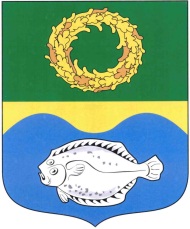 РОССИЙСКАЯ ФЕДЕРАЦИЯКАЛИНИНГРАДСКАЯ ОБЛАСТЬОКРУЖНОЙ СОВЕТ ДЕПУТАТОВМУНИЦИПАЛЬНОГО ОБРАЗОВАНИЯ«ЗЕЛЕНОГРАДСКИЙ ГОРОДСКОЙ ОКРУГ»(первого созыва)РЕШЕНИЕ от 4 ноября  2016 года                                                                             № 93 г. Зеленоградск                                  О внесении изменений в решение районного Совета депутатов муниципального образования «Зеленоградский район» от 10 февраля 2006 года № 140 «Об утверждении методики расчета арендной платы в муниципальном образовании «Зеленоградский район»	Заслушав и обсудив информацию заместителя главы администрации муниципального образования «Зеленоградский городской округ» В.А. Беляева, в соответствии с Федеральным законом от 06.10.2003г. № 131-ФЗ «Об общих принципах организации местного самоуправления в Российской Федерации» окружной Совет депутатов муниципального образования «Зеленоградский городской округ»Р Е Ш И Л :        1. Дополнить приложение к решению районного Совета депутатов муниципального образования «Зеленоградский район» от 10 февраля 2006 года № 140 «Об утверждении методики расчета арендной платы в муниципальном образовании «Зеленоградский район» разделом 1.1 следующего содержания:«Величина годовой арендной платы за пользование объектами газового хозяйства, находящимися в муниципальной собственности (включая газопроводы высокого и низкого давления, а также надземные и подземные газопроводы, газораспределительные станции (пункты)) определяется по следующей формуле:Ап=Сб х Кси , где:Ап - годовая арендная плата при сдаче в аренду объектов газового хозяйства  (руб.);Сб - первоначальная (восстановительная) стоимость арендуемых объектов газового хозяйства  (руб.);Кси - коэффициент сферы использования объектов газового хозяйства, определяемый согласно таблице №1.Таблица №1        2. Опубликовать решение в газете «Волна» и разместить на официальном сайте муниципального образования «Зеленоградский городской округ».         3. Решение вступает в силу со дня опубликования в газете «Волна». Глава муниципального образования«Зеленоградский городской округ»               				       С.В.Кулаков          Сфера использования объектов газового хозяйстваЗначение коэффициента  (Кси)Распределение газообразного топлива0,01